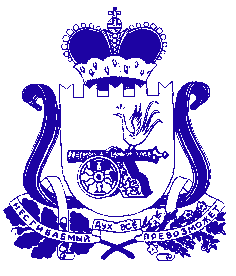 СОВЕТ ДЕПУТАТОВ  ПЕЧЕРСКОГО СЕЛЬСКОГО ПОСЕЛЕНИЯСМОЛЕНСКОГО РАЙОНА СМОЛЕНСКОЙ ОБЛАСТИРЕШЕНИЕот 30 января 2019 г.                                                                                   № 1О досрочном прекращенииполномочий депутата        В соответствии с Федеральным законом «Об общих принципах организации местного самоуправления в Российской Федерации», на  основании части 1, п. 2 статьи 26, Устава муниципального образования Печерского сельского поселения Смоленского района Смоленской области,  личного заявления депутата Печерского сельского поселения Смоленского района Смоленской области Козлова Александра Геннадьевича от 30.01.2019 г.   Совет депутатов Печерского сельского поселения Смоленского района Смоленской областиРЕШИЛ:Исключить депутата Печерского сельского поселения Смоленского района Смоленской области Козлова Александра Геннадьевича из состава Совета депутатов Печерского сельского поселения Смоленского района Смоленской области  по состоянию здоровья. Настоящее решение вступает в силу с 31.01.2019 г. и подлежит опубликованию в газете «Сельская правда» и на официальном сайте Администрации Печерского сельского поселения Смоленского района Смоленской области.Глава муниципального образованияПечерского сельского поселения	Смоленского района Смоленской области                                  Ю. Н. Янченко 